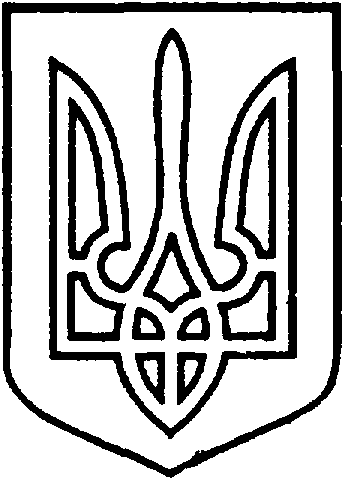 СЄВЄРОДОНЕЦЬКА МІСЬКА ВІЙСЬКОВО-ЦИВІЛЬНА АДМІНІСТРАЦІЯ  СЄВЄРОДОНЕЦЬКОГО РАЙОНУ  ЛУГАНСЬКОЇ  ОБЛАСТІРОЗПОРЯДЖЕННЯкерівника Сєвєродонецької міської  військово-цивільної адміністрації12  травня  2021                                                                                          №  667Про встановлення режиму роботивідділу «SINSAY» ДП «ЛПП Україна» АТ «ЛПП»розташованого в ТЦ «Кристал»за адресою: м. Сєвєродонецьк,ш. Будівельників, 23-б     Керуючись ч. 3 статті 6 Закону України «Про військово-цивільні адміністрації», розпорядженням керівника ВЦА м. Сєвєродонецьк від 07.12.2020 № 1163 «Про затвердження Положення про порядок встановлення режиму роботи об`єктів торгівлі, ресторанного господарства та побутового обслуговування населення на території м. Сєверодонецька» (у новій редакції), рішенням шістдесят п`ятої (позачергової) сесії Сєвєродонецької міської ради сьомого скликання від 12.06.2019 № 3727 «Про затвердження Правил благоустрою території  м.   Сєвєродонецька та населених пунктів,  що  входять до  складу   Сєвєродонецької міської ради», розглянувши заяву юридичної особи  -  ДП  «ЛПП Україна»  АТ  «ЛПП»  від  27.04.2021 № 68077 /конфіденційна інформація/ про встановлення режиму роботи відділу «SINSAY»,   розташованого  в  ТЦ  «Кристал» за  адресою: м. Сєвєродонецьк, ш. Будівельників, 23-Б на підставі:  / конфіденційна інформація /.зобовʼязую:Встановити,  погоджений з власником – юридичною особою – Дочірнім підприємством  «ЛПП Україна»  Акціонерного товариства «ЛПП»  режим  роботи  відділу   «SINSAY»  по   торгівлі  непродовольчими   товарами  (одяг та взуття),   розташованого за адресою:  м. Сєвєродонецьк, ш. Будівельників, 23-Б, (торгова площа – 1245 кв. м.), а саме:     з 08.00 до 23.00, без перерви та вихідних днів.Юридичній особі ДП «ЛПП Україна» АТ «ЛПП»  розмістити біля входу до відділу «SINSAY»  вивіску з зазначенням на ній найменування суб`єкта господарювання та інформації про режим роботи відділу.    Витяг з даного розпорядження підлягає оприлюдненню.4.	Контроль за виконанням розпорядження покладаю на заступника керівника Сєвєродонецької міської військово-цивільної адміністрації Олега КУЗЬМІНОВА.Керівник Сєвєродонецької міськоївійськово-цивільної адміністрації  		                   Олександр СТРЮК 